                    PROPOSIÇÕES 03 –  Vereador Clóvis Pereira dos santos                                                         Vereador João Pedro Pazuch                                                         Vereador Jairo Martins Garcias                                                           Vereador Antônio Gilberto Portz                     INDICAÇÃO – 001/2023                     Indico ao Excelentíssimo Senhor Prefeito municipal em parceria com a Secretaria Municipal de Turismo, Esporte e Lazer, nos termos regimentais e ouvido o plenário que seja instalada uma cancha de bocha ao lado do salão da Comunidade do Cupido.MENSAGEM JUSTIFICATIVA:                     Senhor Presidente:                 Senhores Vereadores:              A presente indicação tem como objetivo trazer entretenimento esporte, lazer e cultura para a Comunidade do Cupido. Muitos moradores deslocam-se da comunidade para ir jogar em outros lugares, pois adeptos a pratica do Jogo de Bocha, inclusive já existe um local disponível ao lado do salão da comunidade para a construção da cancha.                                                              Atenciosamente,                                          Bom Retiro do Sul, 22 de agosto de 2023.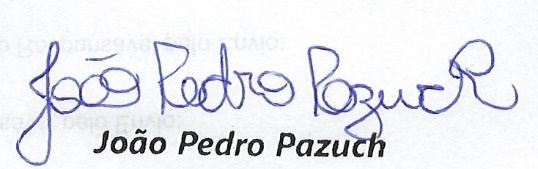 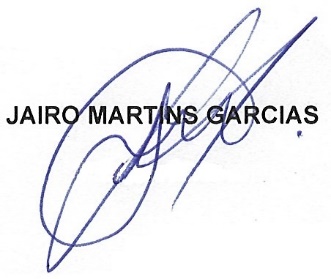 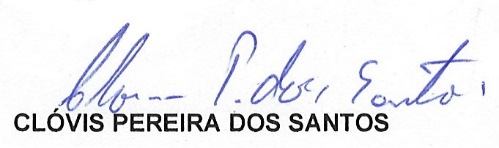 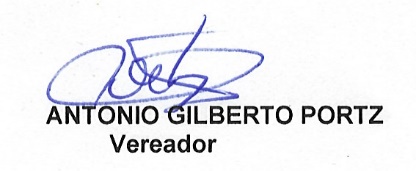 